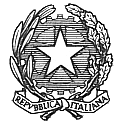 ISTITUTO COMPRENSIVO STATALE “A. POLIZIANO”Viale Morgagni n. 22 – 50134 FIRENZETel. 055/4360165 – FAX 055/433209 –C.M. FIIC85700L – C.F. 94202800481e-mail: fiic85700l@istruzione.it pec: fiic85700l@pec.istruzione.itsito http://www.icpoliziano.gov.itOggetto : Richiesta uscita anticipata /entrata posticipata Il / La sottoscritt…  …………………..………………………………………………Padre / madre  dell’alunno/a …………………………………………………………..Della  classe/sezione  …….…….. ……… della scuola ………………………………Non avvalentesi dell’insegnamento della Religione cattolica per l’a.s 2016-17C H I E D Eche  il / la  proprio/a  figlio/a  possa uscire/entrare  il giorno  ………..……………. alle ore ………….…..……..  per ché non frequentante l’ora di insegnamento della religione cattolica (la scelta ha effetto per l’intero anno scolastico a cui si riferisce)Firenze, li _______________										                                     firma  del genitori o di chi esercita la responsabilità genitoriale_______________________________________________________________Il sottoscritto dichiara di aver effettuato la scelta di iscrizione in osservanza delle disposizioni sulla responsabilità genitoriale di cui agli artt. 316, 317 ter e 337 quater del Codice civile che richiedono il consenso di entrambi i genitoriISTITUTO COMPRENSIVO STATALE “A. POLIZIANO”Viale Morgagni n. 22 – 50134 FIRENZETel. 055/4360165 – FAX 055/433209 –C.M. FIIC85700L – C.F. 94202800481e-mail: fiic85700l@istruzione.it pec: fiic85700l@pec.istruzione.itsito http://www.icpoliziano.gov.itOggetto : Richiesta uscita anticipata /entrata posticipata Il / La sottoscritt…  …………………..………………………………………………Padre / madre  dell’alunno/a …………………………………………………………..Della  classe/sezione  …….…….. ……… della scuola ………………………………Non avvalentesi dell’insegnamento della Religione cattolica per l’a.s 2016-17C H I E D Eche  il / la  proprio/a  figlio/a  possa uscire/entrare  il giorno  ………..……………. alle ore ………….…..……..  per ché non frequentante l’ora di insegnamento della religione cattolica (la scelta ha effetto per l’intero anno scolastico a cui si riferisce)Firenze, li _______________										                                     firma  del genitori o di chi esercita la responsabilità genitoriale_______________________________________________________________Il sottoscritto dichiara di aver effettuato la scelta di iscrizione in osservanza delle disposizioni sulla responsabilità genitoriale di cui agli artt. 316, 317 ter e 337 quater del Codice civile che richiedono il consenso di entrambi i genitori